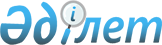 Об утверждении Положения государственного учреждения "Зеленовский районный отдел жилищно-коммунального хозяйства, пассажирского транспорта и автомобильных дорог"
					
			Утративший силу
			
			
		
					Постановление акимата Зеленовского района Западно-Казахстанской области от 2 февраля 2016 года № 77. Зарегистрировано Департаментом юстиции Западно-Казахстанской области 12 февраля 2016 года № 4261. Утратило силу постановлением акимата Зеленовского района Западно-Казахстанской области от 23 июня 2017 года № 349
      Сноска. Утратило силу постановлением акимата Зеленовского района Западно-Казахстанской области от 23.06.2017 № 349 (вводится в действие со дня первого официального опубликования).

      В соответствии с Гражданским кодексом Республики Казахстан от 27 декабря 1994 года, Законом Республики Казахстан от 23 января 2001 года "О местном государственном управлении и самоуправлении в Республике Казахстан", Указом Президента Республики Казахстан от 29 октября 2012 года № 410 "Об утверждении Типового положения государственного органа Республики Казахстан" акимат района ПОСТАНОВЛЯЕТ:

      1. Утвердить прилагаемое Положение о государственном учреждении "Зеленовский районный отдел жилищно-коммунального хозяйства, пассажирского транспорта и автомобильных дорог".

      2. Отменить некоторые постановления акимата Зеленовского района согласно приложению.

      3. Руководителю аппарата акима Зеленовского района (М.Залмуканов) обеспечить государственную регистрацию данного постановления в органах юстиции, его официальное опубликование в информационно-правовой системе "Әділет" и в средствах массовой информации.

      4. Контроль за исполнением настоящего постановления возложить на исполняющего обязанности заместителя акима района Тугузбаева А.

      5. Настоящее постановление вводится в действие по истечении десяти календарных дней после дня первого официального опубликования. Положение государственного учреждения
"Зеленовский районный отдел жилищно-коммунального хозяйства,
пассажирского транспорта и автомобильных дорог" 1. Общие положения
      1. Государственное учреждение "Зеленовский районный отдел жилищно-коммунального хозяйства, пассажирского транспорта и автомобильных дорог" является государственным органом Республики Казахстан, осуществляющим руководство в сферах жилищно-коммунального хозяйства, пассажирского транспорта и автомобильных дорог в пределах своей компетенции.

      2. Государственное учреждение "Зеленовский районный отдел жилищно-коммунального хозяйства, пассажирского транспорта и автомобильных дорог" осуществляет свою деятельность в соответствии с Конституцией и законами Республики Казахстан, актами Президента и Правительства Республики Казахстан, иными нормативными правовыми актами, а также настоящим Положением.

      3. Государственное учреждение "Зеленовский районный отдел жилищно-коммунального хозяйства, пассажирского транспорта и автомобильных дорог" является юридическим лицом в организационно-правовой форме государственного учреждения, имеет печати и штампы со своим наименованием на государственном языке, бланки установленного образца, в соответствии с законодательством Республики Казахстан счета в органах казначейства.

      4. Государственное учреждение "Зеленовский районный отдел жилищно-коммунального хозяйства, пассажирского транспорта и автомобильных дорог" вступает в гражданско-правовые отношения от собственного имени.

      5. Государственное учреждение "Зеленовский районный отдел жилищно-коммунального хозяйства, пассажирского транспорта и автомобильных дорог" имеет право выступать стороной гражданско-правовых отношений от имени государства, если оно уполномочено на это в соответствии с законодательством.

      6. Государственное учреждение "Зеленовский районный отдел жилищно-коммунального хозяйства, пассажирского транспорта и автомобильных дорог" по вопросам своей компетенции в установленном законодательством порядке принимает решения, оформляемые приказами руководителя государственного учреждения "Зеленовский районный отдел жилищно-коммунального хозяйства, пассажирского транспорта и автомобильных дорог" и другими актами, предусмотренными законодательством Республики Казахстан.

      7. Структура и лимит штатной численности государственного учреждения "Зеленовский районный отдел жилищно-коммунального хозяйства, пассажирского транспорта и автомобильных дорог" утверждаются в соответствии с действующим законодательством.

      8. Местонахождение юридического лица: индекс 090600, Республика Казахстан, Западно-Казахстанская область, Зеленовский район, село Переметное, улица Гагарина, № 139.

      9. Полное наименование государственного органа - государственное учреждение "Зеленовский районный отдел жилищно-коммунального хозяйства, пассажирского транспорта и автомобильных дорог".

      10. Настоящее Положение является учредительным документом государственного учреждения "Зеленовский районный отдел жилищно-коммунального хозяйства, пассажирского транспорта и автомобильных дорог".

      11. Финансирование деятельности государственного учреждения "Зеленовский районный отдел жилищно-коммунального хозяйства, пассажирского транспорта и автомобильных дорог" осуществляется из местного бюджета.

      12. Государственному учреждению "Зеленовский районный отдел жилищно-коммунального хозяйства, пассажирского транспорта и автомобильных дорог" запрещается вступать в договорные отношения с субъектами предпринимательства на предмет выполнения обязанностей, являющихся функциями государственного учреждения "Зеленовский районный отдел жилищно-коммунального хозяйства, пассажирского транспорта и автомобильных дорог".

      Если государственному учреждению "Зеленовский районный отдел жилищно-коммунального хозяйства, пассажирского транспорта и автомобильных дорог" законодательными актами предоставлено право осуществлять приносящую доходы деятельность, то доходы, полученные от такой деятельности, направляются в доход государственного бюджета. 2. Миссия, основные задачи, функции,
права и обязанности государственного учреждения
"Зеленовский районный отдел жилищно-коммунального хозяйства,
пассажирского транспорта и автомобильных дорог"
      13. Миссия государственного учреждения "Зеленовский районный отдел жилищно-коммунального хозяйства, пассажирского транспорта и автомобильных дорог": осуществление государственной политики в области жилищных отношений, коммуникаций, пассажирского транспорта и автомобильных дорог.

      14. Задачи:

      1) организация работ по благоустройству и озеленению населенных пунктов;

      2) организация работ по обеспечению санитарной очистки населенных пунктов;

      3) содержание мест хранения и захоронения отходов производства и потребления.

      15. Функции:

      1) организуют регулярные городские (сельские), пригородные и внутрирайонные перевозки пассажиров и багажа, утверждают их маршруты, организуют и проводят конкурсы на право их обслуживания и утверждают расписания движения по маршрутам;

      2) ведут реестр маршрутов регулярных городских (сельских), пригородных и внутрирайонных автомобильных перевозок пассажиров и багажа;

      3) организуют перевозки пассажиров и багажа на такси;

      4) осуществляют субсидирование убытков перевозчиков при осуществлении социально значимых перевозок пассажиров на городских (сельских), пригородных и внутрирайонных сообщениях;

      5) ведут реестр индивидуальных предпринимателей и юридических лиц, подавших уведомление о начале осуществления деятельности в качестве перевозчика такси;

      6) организация работ по строительству, реконструкции, ремонту и содержанию автомобильных дорог общего пользования районного значения, улиц населенных пунктов в соответствии с законодательством Республики Казахстан о государственных закупках, в области государственно-частного партнерства и о концессиях;

      7) управление сетью автомобильных дорог районного значения общего пользования, улиц населенных пунктов;

      8) управление дорогами и дорожными предприятиями, находящимися в коммунальной собственности района;

      9) осуществление государственного контроля при производстве работ по строительству, реконструкции, ремонту и содержанию автомобильных дорог районного значения общего пользования, улиц в городах областного значения и иных населенных пунктах в пределах районов;

      10) принятие решения о предоставлении автомобильных дорог районного значения или их участков в безвозмездное временное пользование;

      11) обеспечивают организацию мероприятий по сохранению и надлежащей эксплуатации жилищного фонда;

      12) осуществляют государственный контроль в сфере управления жилищным фондом;

      13) осуществляют передачу в собственность граждан Республики Казахстан жилищ из коммунального жилищного фонда на условиях, предусмотренных настоящим Законом, и в порядке, определяемом Правительством Республики Казахстан;

      14) осуществляют в интересах местного государственного управления иные полномочия, возлагаемые на местные исполнительные органы законодательством Республики Казахстан;

      15) организация и проведение государственных закупок товаров, работ, услуг выполняются единым организатором государственных закупок по бюджетным программам и (или) товарам, работам, услугам, определяемым акиматом соответствующего района;

      16) выдают разрешения на размещение объектов наружной (визуальной) рекламы в населенных пунктах;

      17) рассматривают обращения физических и (или) юридических лиц и (или) его филиалов и представительств по вопросам рекламной деятельности;

      18) осуществляют в пределах своей компетенции контроль за соблюдением законодательства Республики Казахстан о рекламе;

      16. Права и обязанности:

      1) соблюдать законодательство Республики Казахстан;

      2) уплачивать налоги и другие обязательные платежи в бюджет в установленном порядке;

      3) нести ответственность в соответствии с законодательными актами Республики Казахстан;

      4) запрашивать и получать в установленном законодательством порядке от государственных органов, организаций, их должностных лиц необходимую информацию и материалы;

      5) пользоваться информационными банками данных, имеющимся в распоряжении государственных органов;

      6) вести служебную переписку с государственными органами и негосударственными учреждениями и организациями по вопросам, отнесенным к ведению государственного учреждения "Зеленовский районный отдел жилищно-коммунального хозяйства, пассажирского транспорта и автомобильных дорог";

      7) осуществляет иные права и обязанности в соответствии с действующим законодательством Республики Казахстан. 3. Организация деятельности государственного учреждения
"Зеленовский районный отдел жилищно-коммунального хозяйства,
пассажирского транспорта и автомобильных дорог"
      17. Руководство государственного учреждения "Зеленовский районный отдел жилищно-коммунального хозяйства, пассажирского транспорта и автомобильных дорог" осуществляется руководителем, который несет персональную ответственность за выполнение возложенных на государственное учреждение "Зеленовский районный отдел жилищно-коммунального хозяйства, пассажирского транспорта и автомобильных дорог" задач и осуществление им своих функций.

      18. Первый руководитель государственного учреждения "Зеленовский районный отдел жилищно-коммунального хозяйства, пассажирского транспорта и автомобильных дорог", назначается на должность и освобождается от должности акимом Зеленовского района в соответствии с действующим законодательством.

      19. Полномочия первого руководителя государственного учреждения "Зеленовский районный отдел жилищно-коммунального хозяйства, пассажирского транспорта и автомобильных дорог":

      1) определяет обязанности и полномочия специалистов государственного учреждения "Зеленовский районный отдел жилищно-коммунального хозяйства, пассажирского транспорта и автомобильных дорог";

      2) в соответствии с законодательством назначает на должность и освобождает от должности сотрудников государственного учреждения "Зеленовский районный отдел жилищно-коммунального хозяйства, пассажирского транспорта и автомобильных дорог", осуществляет их поощрение;

      3) в пределах своей компетенции издает приказы, дает указания, подписывает служебную документацию;

      4) ведет работу по борьбе с коррупцией и несет персональную ответственность за работу в этом направлении;

      5) осуществляет иные полномочия в соответствии с законодательством Республики Казахстан.

      Исполнение полномочий первого руководителя государственного учреждения "Зеленовский районный отдел жилищно-коммунального хозяйства, пассажирского транспорта и автомобильных дорог" в период его отсутствия осуществляется лицом, его замещающим в соответствии с действующим законодательством. 4. Имущество государственного учреждения
"Зеленовский районный отдел жилищно-коммунального хозяйства,
пассажирского транспорта и автомобильных дорог"
      20. Государственное учреждение "Зеленовский районный отдел жилищно-коммунального хозяйства, пассажирского транспорта и автомобильных дорог" может иметь на праве оперативного управления обособленное имущество в случаях, предусмотренных законодательством.

      Имущество государственного учреждения "Зеленовский районный отдел жилищно-коммунального хозяйства, пассажирского транспорта и автомобильных дорог" формируется за счет имущества, переданного ему собственником, а также имущества (включая денежные доходы), приобретенного в результате собственной деятельности и иных источников, не запрещенных законодательством Республики Казахстан.

      21. Имущество, закрепленное за государственным учреждением "Зеленовский районный отдел жилищно-коммунального хозяйства, пассажирского транспорта и автомобильных дорог", относится к коммунальной собственности.

      22. Государственное учреждение "Зеленовский районный отдел жилищно-коммунального хозяйства, пассажирского транспорта и автомобильных дорог" не вправе самостоятельно отчуждать или иным способом распоряжаться закрепленным за ним имуществом и имуществом, приобретенным за счет средств, выданных ему по плану финансирования, если иное не установлено законодательством. 5. Реорганизация и упразднение государственного учреждение
"Зеленовский районный отдел жилищно-коммунального хозяйства,
пассажирского транспорта и автомобильных дорог"
      23. Реорганизация и упразднение государственного учреждения "Зеленовский районный отдел жилищно-коммунального хозяйства, пассажирского транспорта и автомобильных дорог" осуществляются в соответствии с законодательством Республики Казахстан.

      Перечень организаций, находящихся в ведении государственного учреждения "Зеленовский районный отдел жилищно-коммунального хозяйства, пассажирского транспорта и автомобильных дорог":

      1. Товарищество с ограниченной ответственностью "Достастық" акимата Зеленовского района Западно-Казахстанской области.

      2. Государственное коммунальное предприятие "Коммунальник" акимата Зеленовского района (на праве хозяйственного ведения).  Перечень некоторых отмененных постановлений акимата Зеленовского района
      1. Пункт 2 постановления акимата Зеленовского района от 3 февраля 2005 года №69 "О создании государственного учреждения "Зеленовский районный отдел жилищно-коммунального хозяйства, пассажирского транспорта и автомобильных дорог".

      2. Постановление акимата Зеленовского района от 19 декабря 2012 года №701 "О внесении изменений в постановление акимата Зеленовского района от 3 февраля 2005 года №69 "О создании государственного учреждения "Зеленовский районный отдел жилищно-коммунального хозяйства, пассажирского транспорта и автомобильных дорог".
					© 2012. РГП на ПХВ «Институт законодательства и правовой информации Республики Казахстан» Министерства юстиции Республики Казахстан
				
      Аким района

К.Жакупов
Утверждено
постановлением акимата
Зеленовского района
от 2 февраля 2016 года №77Приложение
к постановлению акимата
Зеленовского района
от 2 февраля 2016 года №77